K9R14/1-230X5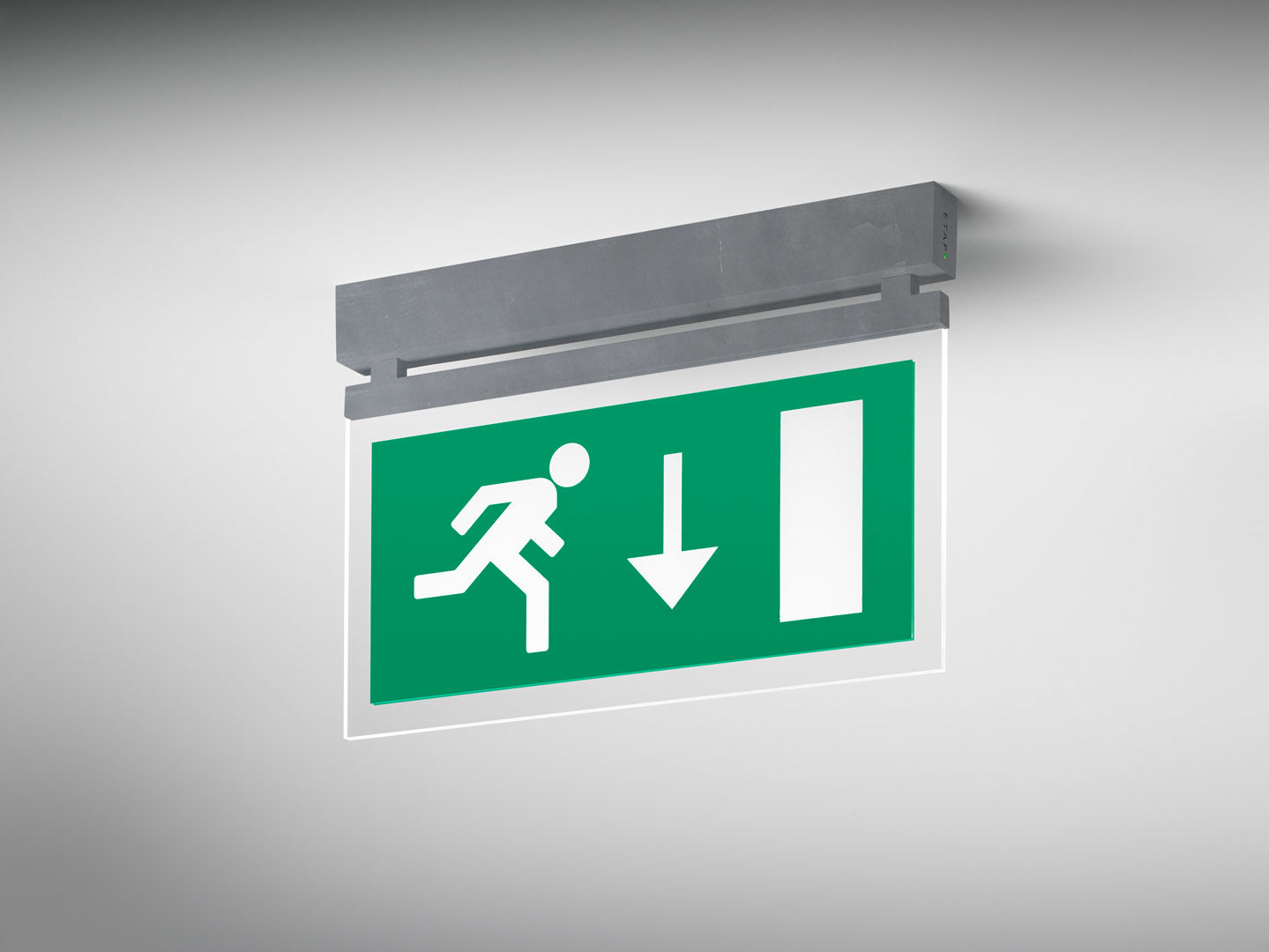 Minimalistisk design Nödbelysning för enkelsidig och dubbelsidig hänvisning. Ytmontage.piktogram med dot-matrix tryck optik, akryl (PMMA), .Armaturhus i lackad Zamak. Automatisk anslutning (upp till 2.5 mm²). Piktogram med lysande kanter.Dimensioner: 324 mm x 26 mm x 63 mm.Ljusflöde: 80 lm, Specifikt ljusutbyte: 22 lm/W.Energiförbrukning: 3.7 W, .Frekvens: 50-60Hz AC/DC.Spänning: 220-230V.isoleringsklass: class II.LED med överlägset bibehållningsfaktor; efter 50000 brinntimmar behåller fixturen 0% av sin initiala ljusflöde.Korrelerad färgtemperatura: 5000 K, Färgåtergivning ra: 80.Färgavvikelse tolerans: 3 SDCM.Fotobiologisk säkerhet EN 62471: RISK GROUP 0 UNLIMITED.Pulverlackerad zamak armaturhus, omålad: robust utseende .IP-klassning: IP42.IK-klassning: IK04.Glödtrådstest: 850°C.5 års garanti på armatur och drivenhet.Certifieringar: CE, ENEC.Armatur med halogenfritt kablage.Armaturen har utvecklats och framställts enligt standard EN 60598-1 i ett företag som är ISO 9001 och ISO 14001-certifierat.